Nejdůležitější organizmy v leseKdyž se řekne LES, představíme si především stromy.  Listnaté – na našem území původní.Kromě těch, co najdete v učebnici, známe také:Javor mléč  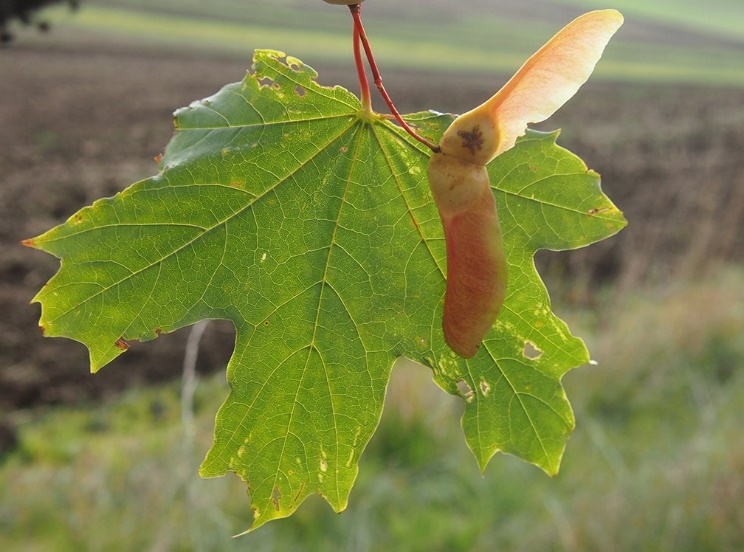   Jehličnaté – vysázené lidmi, protože rychleji rostou a dají se dřív kácet na dřevo. Ale daleko víc chutnají lýkožroutům, neboli kůrovcům.V lese najdeme také keře, byliny, mechy, lišejníky a houby.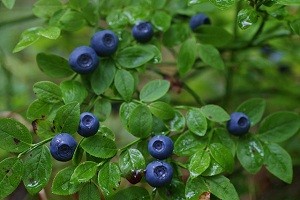 Třeba taková brusnice borůvka je keř, přestože nám tomu její velikost brání věřit.Les poskytuje životní prostor velkému množství bezobratlých živočichů i obratlovců.Někteří nám vůbec nejsou příjemní. Například komár pisklavý.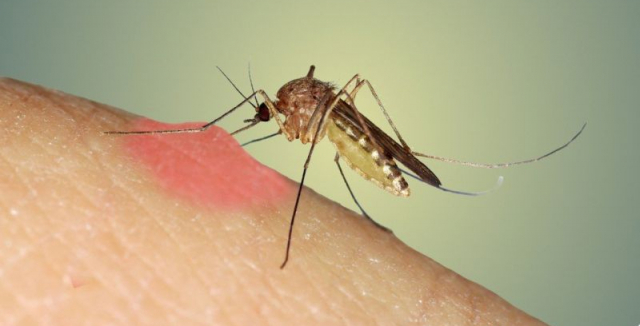 Někteří nám připadají velice roztomilí.  Plšík lískový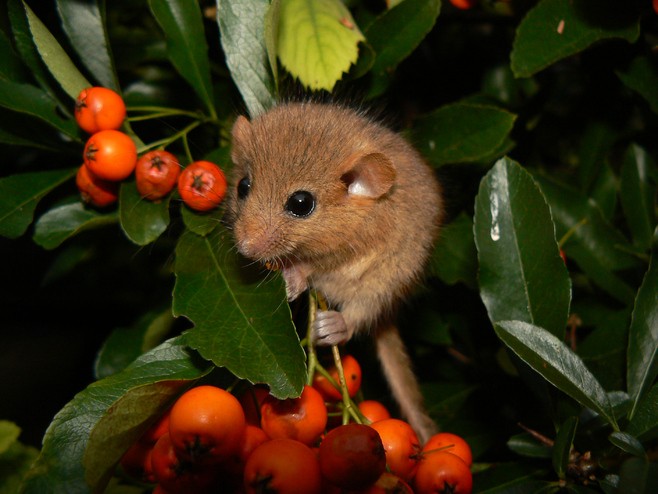 A některých se možná i trošku bojíme.  Prase divoké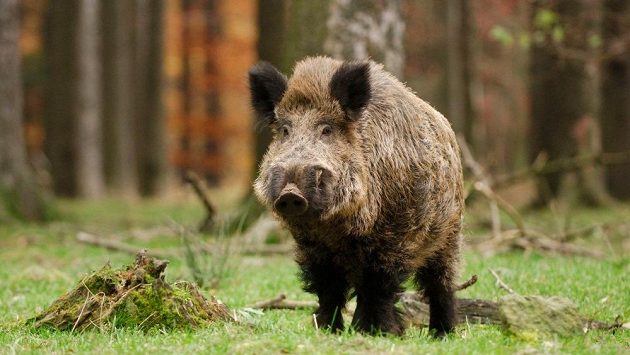 V každém případě všechna zvířata jsou v lese doma víc než lidé. My jsme v lese jen na návštěvě a podle toho bychom se tam měli chovat.